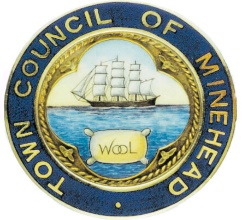 MINEHEAD TOWN COUNCILMINUTES OF THE PLANNING COMMITTEE MEETINGHELD ON TUESDAY 7th March 2023 AT 7.30 PMAT THE COMMUNITY BUILDING, IRNHAM ROAD, MINEHEAD TA24 5DWPresent:	Cllr T Venner (Chair)Councillors:	Cllr M Palmer (Deputy Chair), Cllr A Lawton, Cllr C Palmer*, Cllr B Hodson, Cllr S Slade. (* denotes Somerset West and Taunton Councillor “SWaT”) (** denotes Somerset County Councillor “SCC”)		, 								Officers in Attendance:	Ms M Porter, (Assistant Clerk) 	Members of the:  	3	members of the PublicPublic and Press:  	0	members of the Press333	TO RECEIVE APOLOGIES AND DECLARATIONS OF MEMBERS’ INTERESTS IN RESPECT OF ANY 	AGENDA ITEM	Apologies had been received from Cllr T Bloomfield, Cllr M Kravis 334	TO APPROVE THE MINUTES OF THE PLANNING COMMITTEE MEETING HELD ON TUESDAY 07. 02. 2023 - minutes to be agreed by councillors who were in attendance	Proposed: Cllr	T Venner		Seconded: Cllr	 A Lawton 335 	Disclosures of interest336	TO ADJOURN MEETING FOR PUBLIC INCLUSION (Standing Order No 3e)A member of the public read out a Statement on Item number 3/21/23/014, 07/03/23 337	TO RECEIVE RELEVANT WRITTEN COMMUNICATIONS	None Received 338	TO CONSIDER THE PLANNING APPLICATIONS RECEIVED – APPENDIX 1Please note: Planning application 3/21/23/014, 07/03/23 Café, Blenheim Road, Minehead, TA24 6AJ, was brought forward to the beginning of this section: APPENDIX 16	TOWN AND COUNTRY PLANNING ACT 1990	A	The Committee considered applications received under the Act and made the following recommendations thereon:B	PLANNING (CONTROL OF ADVERTISEMENTS) (ENGLAND) REGULATIONS 2007NoneC	PLANNING (LISTED BUILDINGS AND CONSERVATION AREAS) ACT 1990D	TOWN AND COUNTRY PLANNING ACT 1990 (AS AMENDED) TREES REGULATIONS 1969 AND 1999The Meeting closed at 20.40 pm. MemberItemInterestTime PeriodSpeak/VoteCllr S Slade3/21/23/016Personal 2023Stayed in room, did not voteCllr T Venner 3/21/23/016Personal 2023Stayed in room, did not voteCllr C PalmerAllSWaT Councillor2023Stayed in the room, spoke and votedCllr T Venner AllSWaT Councillor 2023Stayed in room, spoke and votedReference/DateApplicantDetails of DevelopmentTown Council CommentsDate SWaT notified of MTC recommendationSWaT Decision3/21/23/00470 West Street, Minehead, TA24 5HR Erection of conservatory on raised decking area to the rear The Committee can see no material planning reason to refuse this applicationPROPOSED: Cllr T VennerSECONDED: Cllr A Lawton07.03. 20233/21/22/084Land East of Porlock Road, Minehead Erection of 10 No, dwellings including access, drainage infrastructure, and landscaping Objection: The proposed development is outside the development boundary. The Pedestrian access is poor; concerns about large vehicle access such as refuse collection, Drainage tests completed in June 2021, during dry season, show trial pits which were placed on a high elevation on the land failed to drain in the required time frame. No evidence Highways will agree to speed limit change. No evidence the site will be able to use existing sewer 1/4 mile away from the site.PROPOSED: Cllr T VennerSECONDED: Cllr S Slade 07.03. 20233/21/22/090Barclays Bank, 5 The Parade, Minehead TA24 5LSConversion of existing vacant retail space previously serving A vault into No 1 residential apartment, with minor alterations to insert a new rooflight and windows, and conservation of existing coach house to for 1 no. dwelling- The committee objects to this application and considers it to be over development in the conservation area; no parking provision; public transportation cannot be relied upon. The changes to windows of the unit still do not give the unit enough visual amenity. PROPOSED: Cllr B HodsonSECONDED: Cllr S Slade 07. 03.20233/21/22/103 The Quay, Minehead Harbour, Quay Street, Minehead, Erection of 1 No detached dwelling with ground floor store/garage lock-up This application has been withdrawn 07.03.20233/21/23/011126 Periton Lane, Minehead, TA2 4DYReplacement windows erection of bike shed, replacement of roof over outbuildings, repairs to boundary fences with minor internal and external alterations The Committee can see no material planning reason to refuse this applicationPROPOSED: Cllr T VennerSECONDED: Cllr M Palmer 07.03.20233/21/23/012HSBC, Wellington Square, Minehead, Ta24 5LH Removal of external ATM, signage, and CCTV with removal of componentry, equipment, and marketing internally. The Committee can see no material planning reason to refuse this applicationPROPOSED: Cllr T VennerSECONDED: Cllr C Hodson07.03.20233/21/23/014Café, Blenheim Road, Minehead, TA24 6AJ Refurbishment and alterations to single storey café building to include raised flat roof level, additional replacement windows and doors, construction of ramp and raised deck to entrance and installation of mobile catering unit. Objection:  The committee strongly objects to this application for the following reasons:It does not include: The provision of kitchen facilities; Dishwashing facilities. Refrigeration facilities; Cleansing provisions for customer areas; Hygiene facilities for staff or customers. Secure onsite disposal of waste. Pushchair or disabled access from within Blenheim Gardens.The application proposes a raised deck with gates to be closed during the hours the park is closed and proposes unacceptable cafe opening hours between 7am to 11pm which are outside the gardens’ opening hours.  The proposed raised deck area is not in keeping with these Edwardian gardens which are in a Conservation Area.The application proposes to site a disabled ramp which will have no access from within the gardens. The only access will be from the adjacent North Road car park, forcing those less able, or with push chairs to negotiate vehicular traffic in order enter and exit the cafe through said carpark, which has no footpath. The proposed means of waste disposal by transporting it across North Rd carpark to the tenant's premises in the Avenue, is wholly inadequate and unsanitary and has the potential to attract wildlife and vermin.There is no proposed access from the catering van to the cafe other than to exit the site, into the carpark and up the ramp to the decking area while carrying food and drink.A Preliminary Bat Roost and Breeding Bird Assessment has been requested by SCC Ecology; this has not been produced. This greatly concerns the committee since the structure is in a parkland setting and has been derelict for some years.The committee is also concerned about the proposed loss of trees and potential damage of the Monterey Cypress. Proposed: Cllr T VennerSECONDED: Cllr A Lawton07.03.20233/21/23/01568 Marshfield Road, Minehead TA24 6AJ Erection of side and rear extensions and erection of porch to front elevation. The Committee can see no material planning reason to refuse this applicationPROPOSED: Cllr T VennerSECONDED: Cllr A Lawton07.03. 20233/21/23/01625 Ponsford Road, Minehead TA24 5DXErection of single storey rear extension and formation of second vehicle access point The Committee can see no material planning reason to refuse this application however the committee requests the driveway be constructed using permeable materials.PROPOSED: Cllr M PalmerSECONDED: Cllr B Hodson07.03.202303/21/23/017Bankia, Whitecross Lane, Minehead, TA24 8DGErection of side extension and porch on the west elevation plus alterations to balcony on the south elevationThe Committee can see no material planning reason to refuse this applicationPROPOSED: Cllr T Venner SECONDED: Cllr B Hodson07.03.202303/21/23/0181 Martlet House, Martlet Road, Minehead, Ta24 8QDErection of timber prefabricated single storey granny annex for ancillary residential used associated with the dwelling The Committee can see no material planning reason to refuse this application the committee requests a condition that the structure be for ancillary use only. PROPOSED: Cllr T Venner SECONDED: Cllr S Slade07.03.20233/21/23/02019 Holloway Street, Minehead, TA24 5NR Erection of lean-to glass canopy extension to side elevation and minor alterations to boundary wallThe Committee can see no material planning reason to refuse this applicationPROPOSED: Cllr T Venner SECONDED: Cllr M Palmer07.03.2023Reference/DateApplicantDetails of DevelopmentTown Council CommentsDate SWaT notified of MTC recommendationSWaT Decision3/21/23/013HSBC, Wellington Square, Minehead, Ta24 5LHRemoval of external ATM, signage, and CCTV with removal of componentry, equipment, and marketing internally.The Committee can see no material planning reason to refuse this applicationPROPOSED: Cllr T VennerSECONDED: Cllr C Hodson07.03 2023T21/23/002Flat 2, Penrryhn, St Michaels Road, Minehead, TA24 5JP Notification to fell one yew tree with Higher Town Conservation areaObject to this application as there is no reason given for the removal of the tree, so the committee requests a visit by the SW&T Tree Officer visit, and confirmation of ownership of tree.PROPOSED: Cllr T VennerSECONDED: Cllr C A Lawton 07.03 2023